Utazási jelentésKiküldött neve, beosztása: Szervezeti egység:Kiküldetés helye:Kiküldetés időpontja:Utazás módja:A kiküldetés célja:Miskolc, 20……………								…………………………………………		aláírás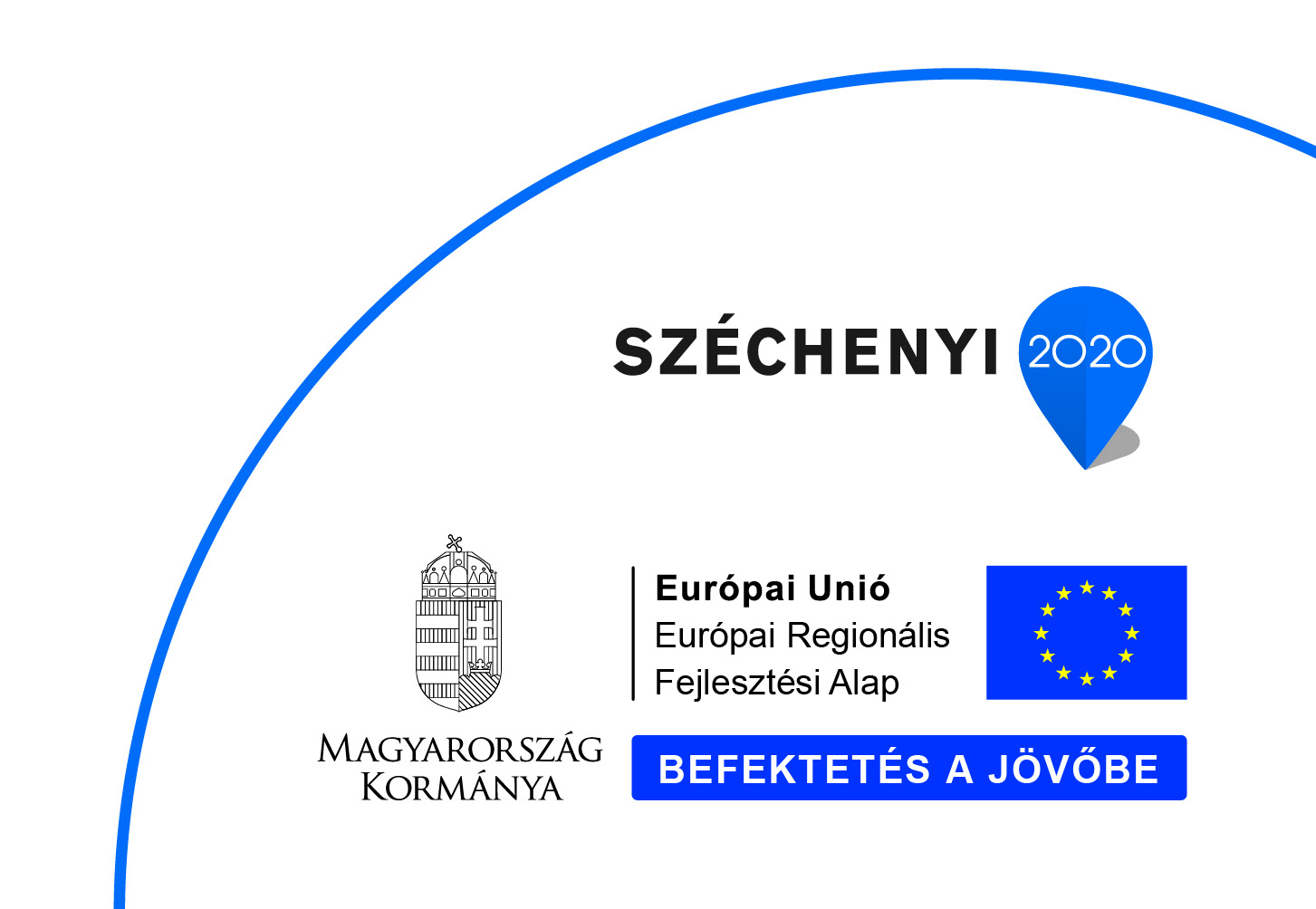 